ARDUINO H BRIGE (Ponte ad H) 			fonte www.adrirobot.itIl modulo L9110 consente di comandare in modo distinto due motori DC con consumo massimo di corrente di circa 750 mA ciascuno. 
E’ possibile regolare anche il numero di giri di rotazione dei motori utilizzando le uscite PWM di Arduino.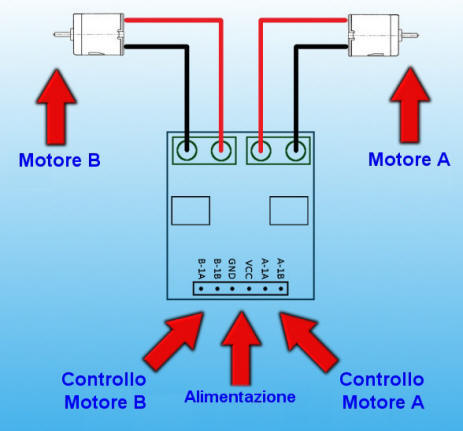 Foto del modulo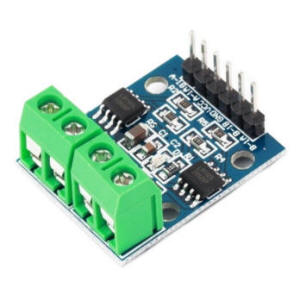 Gestione di un motore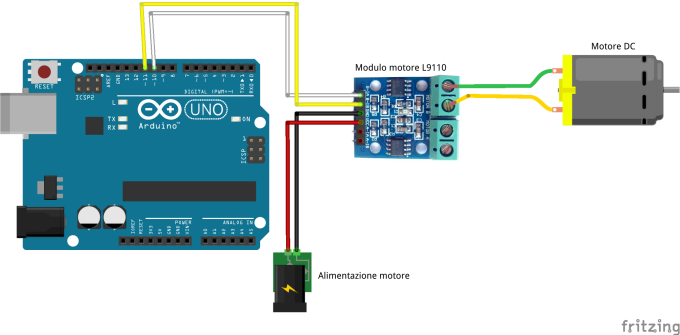 Listato programma Gestione di due motori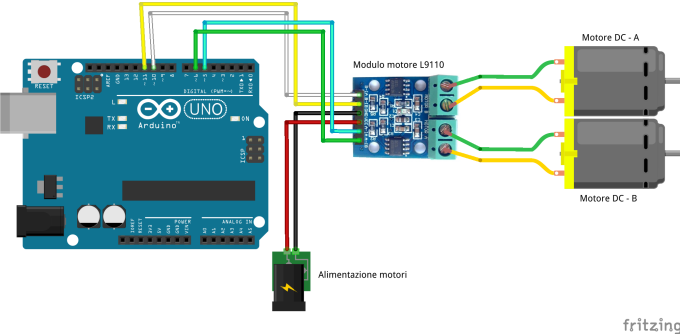 Listato programma 